السؤال الأول : اختاري الإجابة الصحيحة من بين الاختيارات التاليةالسؤال الثاني : أ / اكتبي المصطلح المناسب مما يلي امام تعريفه(المنكر-  السحر – الوشم  – الاستهزاء بالدين – المعروف)ب- ضع الحكم الشرعي لكل من الأفعال التالية في مكانه المناسب(    فرض عين – كبيرة من الكبائر – محرم – واجب – جائز )   ج/ أكملي ما يلي  : يدخل في كف الأذى...............................................................................................................كان النبي عليه السلام يتوضأ .............................. ....ويغتسل ............................   من حلف على شخص أن يفعل شيئاً، ولم يكن في ذلك إثم، فيستحب للمحلوف عليه ...............................مثال على بالاسْتِثْنَاءِ في الَيمينِ ...... .............................................................................................شروط الجهاد هي ................................................................................................................... السؤال الثالث : أ/ ضع رقم الاجابة الصحيحة في المكان المناسبب : ضع علامة ( √) امام العبارة الصحيحة وعلامة (× ) امام العبارة الخاطئة مما يلي :تم و بحمد الله  طالباتي الغاليات محبتكم في الله أ. لؤلؤة العتيق  https://t.me/albayan_12قناة البيان للعروض والعلوم الشرعية  لمزيد من الأسئلة والمراجعات أضغط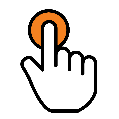 الدرجة الدرجة السؤال 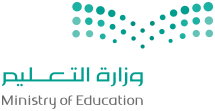 الاختبار النهائي لمادة الدراسات الإسلامية للصف الثالث متوسط الفصل الدراسي الثاني 1445هاللَّهُمَّ لَا سَهْلَ إلاَّ مَا جَعَلْتَهُ سَهْلاً، وأنْتَ تَجْعَلُ الحَزْنَ إذَا شِئْتَ سَهْلاًالمملكة العربية السعودية                                                                                          وزارة التعليم                                                                                                        الإدارة العامة للتعليم بمنطقة ..................                                                                    المدرسة :                                                                                                              المملكة العربية السعودية                                                                                          وزارة التعليم                                                                                                        الإدارة العامة للتعليم بمنطقة ..................                                                                    المدرسة :                                                                                                              كتابة رقماً السؤال الاختبار النهائي لمادة الدراسات الإسلامية للصف الثالث متوسط الفصل الدراسي الثاني 1445هاللَّهُمَّ لَا سَهْلَ إلاَّ مَا جَعَلْتَهُ سَهْلاً، وأنْتَ تَجْعَلُ الحَزْنَ إذَا شِئْتَ سَهْلاًالمملكة العربية السعودية                                                                                          وزارة التعليم                                                                                                        الإدارة العامة للتعليم بمنطقة ..................                                                                    المدرسة :                                                                                                              المملكة العربية السعودية                                                                                          وزارة التعليم                                                                                                        الإدارة العامة للتعليم بمنطقة ..................                                                                    المدرسة :                                                                                                              س1الاختبار النهائي لمادة الدراسات الإسلامية للصف الثالث متوسط الفصل الدراسي الثاني 1445هاللَّهُمَّ لَا سَهْلَ إلاَّ مَا جَعَلْتَهُ سَهْلاً، وأنْتَ تَجْعَلُ الحَزْنَ إذَا شِئْتَ سَهْلاًالمملكة العربية السعودية                                                                                          وزارة التعليم                                                                                                        الإدارة العامة للتعليم بمنطقة ..................                                                                    المدرسة :                                                                                                              المملكة العربية السعودية                                                                                          وزارة التعليم                                                                                                        الإدارة العامة للتعليم بمنطقة ..................                                                                    المدرسة :                                                                                                              س2الاختبار النهائي لمادة الدراسات الإسلامية للصف الثالث متوسط الفصل الدراسي الثاني 1445هاللَّهُمَّ لَا سَهْلَ إلاَّ مَا جَعَلْتَهُ سَهْلاً، وأنْتَ تَجْعَلُ الحَزْنَ إذَا شِئْتَ سَهْلاًالمملكة العربية السعودية                                                                                          وزارة التعليم                                                                                                        الإدارة العامة للتعليم بمنطقة ..................                                                                    المدرسة :                                                                                                              المملكة العربية السعودية                                                                                          وزارة التعليم                                                                                                        الإدارة العامة للتعليم بمنطقة ..................                                                                    المدرسة :                                                                                                              س3الاختبار النهائي لمادة الدراسات الإسلامية للصف الثالث متوسط الفصل الدراسي الثاني 1445هاللَّهُمَّ لَا سَهْلَ إلاَّ مَا جَعَلْتَهُ سَهْلاً، وأنْتَ تَجْعَلُ الحَزْنَ إذَا شِئْتَ سَهْلاًالدراسات الإسلامية المادة المجموع الاختبار النهائي لمادة الدراسات الإسلامية للصف الثالث متوسط الفصل الدراسي الثاني 1445هاللَّهُمَّ لَا سَهْلَ إلاَّ مَا جَعَلْتَهُ سَهْلاً، وأنْتَ تَجْعَلُ الحَزْنَ إذَا شِئْتَ سَهْلاًالثالث متوسطالصف المجموع الاختبار النهائي لمادة الدراسات الإسلامية للصف الثالث متوسط الفصل الدراسي الثاني 1445هاللَّهُمَّ لَا سَهْلَ إلاَّ مَا جَعَلْتَهُ سَهْلاً، وأنْتَ تَجْعَلُ الحَزْنَ إذَا شِئْتَ سَهْلاًساعتينالزمن المصححاسم الطالبة المراجعرقم الجلوس المدققتأكد من عدد صفحات الاخــــــــتـــــــبــــــــــار 3ورقات                     تأكد من عدد صفحات الاخــــــــتـــــــبــــــــــار 3ورقات                     تأكد من عدد صفحات الاخــــــــتـــــــبــــــــــار 3ورقات                     1- المراد بالكاهن هو الذي1- المراد بالكاهن هو الذي1- المراد بالكاهن هو الذي1- المراد بالكاهن هو الذي1- المراد بالكاهن هو الذي1- المراد بالكاهن هو الذييقوم بأعمال شيطانية مؤثرةجيدعي معرفة المسروقاتبيدعي المعرفة بالمستقبلأ2- من سبل الوقاية من السحر2- من سبل الوقاية من السحر2- من سبل الوقاية من السحر2- من سبل الوقاية من السحر2- من سبل الوقاية من السحر2- من سبل الوقاية من السحرالاستغاثة بالأخرين جقراءة المعوذاتباللجوء للأخرينأ3- من طُرُقُ تكلُّم الكُهَّان والعرافين عن المغيَّبات3- من طُرُقُ تكلُّم الكُهَّان والعرافين عن المغيَّبات3- من طُرُقُ تكلُّم الكُهَّان والعرافين عن المغيَّبات3- من طُرُقُ تكلُّم الكُهَّان والعرافين عن المغيَّبات3- من طُرُقُ تكلُّم الكُهَّان والعرافين عن المغيَّبات3- من طُرُقُ تكلُّم الكُهَّان والعرافين عن المغيَّباتجميع ما سبق جقراءة الفنجان بالضرب بالحصىأ4- الأنواء هو4- الأنواء هو4- الأنواء هو4- الأنواء هو4- الأنواء هو4- الأنواء هوالمـــــــــــــطــــــــــر جالسحاب بالنجمأ5-  من أمثلة تعظيم الله5-  من أمثلة تعظيم الله5-  من أمثلة تعظيم الله5-  من أمثلة تعظيم الله5-  من أمثلة تعظيم الله5-  من أمثلة تعظيم اللهجميع ما سبقجتعظيم  دين الله وشعائره بتعظيم حرمات الله أ6-  علاج الإلحاد........6-  علاج الإلحاد........6-  علاج الإلحاد........6-  علاج الإلحاد........6-  علاج الإلحاد........6-  علاج الإلحاد........القلق والصراع النفسيجتقوى الله عز وجلبالتعرض للشبهاتأ7- إلى من نسب يوشع النسيان 7- إلى من نسب يوشع النسيان 7- إلى من نسب يوشع النسيان 7- إلى من نسب يوشع النسيان 7- إلى من نسب يوشع النسيان 7- إلى من نسب يوشع النسيان إلى الشيطانجإلى نفسةبإلى موسى عليه السلامأ8- المخاطب في الآية " وَٱذۡكُرۡ فِي ٱلۡكِتَٰبِ إِبۡرَٰهِيمَۚ إِنَّهُۥ كَانَ صِدِّيقا نَّبِيًّا  " هو 8- المخاطب في الآية " وَٱذۡكُرۡ فِي ٱلۡكِتَٰبِ إِبۡرَٰهِيمَۚ إِنَّهُۥ كَانَ صِدِّيقا نَّبِيًّا  " هو 8- المخاطب في الآية " وَٱذۡكُرۡ فِي ٱلۡكِتَٰبِ إِبۡرَٰهِيمَۚ إِنَّهُۥ كَانَ صِدِّيقا نَّبِيًّا  " هو 8- المخاطب في الآية " وَٱذۡكُرۡ فِي ٱلۡكِتَٰبِ إِبۡرَٰهِيمَۚ إِنَّهُۥ كَانَ صِدِّيقا نَّبِيًّا  " هو 8- المخاطب في الآية " وَٱذۡكُرۡ فِي ٱلۡكِتَٰبِ إِبۡرَٰهِيمَۚ إِنَّهُۥ كَانَ صِدِّيقا نَّبِيًّا  " هو 8- المخاطب في الآية " وَٱذۡكُرۡ فِي ٱلۡكِتَٰبِ إِبۡرَٰهِيمَۚ إِنَّهُۥ كَانَ صِدِّيقا نَّبِيًّا  " هو إسحاقجإبراهيم بمحمد ﷺأ9- الكلمتان التي جمعت معاني الإسلام والإيمان كلها هو حديث النبي عليه السلام 9- الكلمتان التي جمعت معاني الإسلام والإيمان كلها هو حديث النبي عليه السلام 9- الكلمتان التي جمعت معاني الإسلام والإيمان كلها هو حديث النبي عليه السلام 9- الكلمتان التي جمعت معاني الإسلام والإيمان كلها هو حديث النبي عليه السلام 9- الكلمتان التي جمعت معاني الإسلام والإيمان كلها هو حديث النبي عليه السلام 9- الكلمتان التي جمعت معاني الإسلام والإيمان كلها هو حديث النبي عليه السلام " اللَّهمَّ إنِّي أسألكَ من الخيرِ كلِّه "ج" مَن غشَّنا فليس منا "ب"قل آمنت بالله ثم استقم"أ10- يحرم على المحدث حدث أكبر10- يحرم على المحدث حدث أكبر10- يحرم على المحدث حدث أكبر10- يحرم على المحدث حدث أكبر10- يحرم على المحدث حدث أكبر10- يحرم على المحدث حدث أكبرلا شيء مما سبق جالجلوس في الطريق بالطواف بالبيت أ11- عرف من الصحابة بسرعته في الجري هو 11- عرف من الصحابة بسرعته في الجري هو 11- عرف من الصحابة بسرعته في الجري هو 11- عرف من الصحابة بسرعته في الجري هو 11- عرف من الصحابة بسرعته في الجري هو 11- عرف من الصحابة بسرعته في الجري هو أبو بكر الصديق رضي الله عنه جسلمة بن الأكوع رضي الله عنه بعبد الله بن مسعود رضي الله عنه أ12- من أمثلة التكبر ..12- من أمثلة التكبر ..12- من أمثلة التكبر ..12- من أمثلة التكبر ..12- من أمثلة التكبر ..12- من أمثلة التكبر ..جميع ما سبق جواحتقار الناس لأجل مهنهم  ومستواهمبالإصرار على الخطأ، وعدم قبول النصيحةأ13- دلت الآية التالية على أفضلية " إذ نادى ربه نداء خفيا"13- دلت الآية التالية على أفضلية " إذ نادى ربه نداء خفيا"13- دلت الآية التالية على أفضلية " إذ نادى ربه نداء خفيا"13- دلت الآية التالية على أفضلية " إذ نادى ربه نداء خفيا"13- دلت الآية التالية على أفضلية " إذ نادى ربه نداء خفيا"13- دلت الآية التالية على أفضلية " إذ نادى ربه نداء خفيا"الدعاء بصوت يسمعه الناس جالدعاء أمام الناس بالإسرار بالدعاء.أ14- قال تعالى " فَنَادَىٰهَا مِن تَحۡتِهَآ  " الذي نادى هو 14- قال تعالى " فَنَادَىٰهَا مِن تَحۡتِهَآ  " الذي نادى هو 14- قال تعالى " فَنَادَىٰهَا مِن تَحۡتِهَآ  " الذي نادى هو 14- قال تعالى " فَنَادَىٰهَا مِن تَحۡتِهَآ  " الذي نادى هو 14- قال تعالى " فَنَادَىٰهَا مِن تَحۡتِهَآ  " الذي نادى هو 14- قال تعالى " فَنَادَىٰهَا مِن تَحۡتِهَآ  " الذي نادى هو النهرججبريلبعيسى أ15- ما الأمر الذي نذرت عليه مريم عليها السلام بأمر من الله15- ما الأمر الذي نذرت عليه مريم عليها السلام بأمر من الله15- ما الأمر الذي نذرت عليه مريم عليها السلام بأمر من الله15- ما الأمر الذي نذرت عليه مريم عليها السلام بأمر من الله15- ما الأمر الذي نذرت عليه مريم عليها السلام بأمر من الله15- ما الأمر الذي نذرت عليه مريم عليها السلام بأمر من اللهأن تصوم عن الشراب جأن تصوم عن الطعام بأن تصوم عن الكلام أالتعريف المصطلح عمل شيطاني يؤثر في القلوب والأبدان ومنه تخييلات تؤثر في الأبصار لاحقيقة لها  .السخرية بالله سبحانه أو  برسوله صلى الله عليه وسلم أو بالدين الإسلام أو بشيء من وشعائره أو بالمؤمنين بسبب ايمانهم سواء أكان بالقول أو الفعل  أو الإشارة  .كل ما قبحه الشرع وحرمه وكرهه اسمٌ جامع لكل ما عرف من طاعة الله والتقرب إليه والإحسان إلى الناس ." غرز الجلد بالإبرة حتى يخرج الدم ثم يُحْشَى بالكحل أو غيره لِيخْضَرَّ أو يَزْرَقَّ. " هو تعريف الفعلالحكمإذا حاصر العد والبلد أو دخلها يكون حكم الجهاد لباس الحرير للرجال بعذر.النمص وهو إزالة الشعر من الحاجبين بالحلق أو النتف الاغتسال بعد انقطاع النفاس قتل النفس بغير حق شرعي 1تُوزَن يوم القيامة.استعمال جلد ( شاة أو بقرة ماتت دون تذكية )...2عبد الله بن عباس رضي الله عنهترك الإسراف3سلمة بن الأكوع رضي الله عنهعرف من الصحابة بسرعته في الجري هو4من آداب اللباسدعا له النبي عليه السلام " اللهم فقهه في الدين " وكان يسمى البحر والحبر لسعة علمه هو5يجوز الانتفاع به بعد دبغهقال تعالى:" فَلَا نُقِيمُ لَهُمۡ يَوۡمَ ٱلۡقِيَٰمَةِ وَزۡنا" يدل على أن أعمال العبادالعلامة المناسبةالعبارةمن أسباب علاج العقم  هو الدعاء كما ذكر ذلك في قصة زكريا  من آداب الطريق  غض البصر ، كف الأذى و رد السلام ، الأمر بالمعروف والنهى عن المنكرالحالقة هي الخصلة التي تفسد الدين، فكأنها تحلق الدين لعظمها عند الله تعالى.حكم الاغتسال عند الحج والعمرة واجب الحائض يجوز لها قراءة القرآن دون مس المصحف الغرض من نشر السحر عبر القنوات  ابتزاز الناس، والإفساد في الأرض